Sea Wall – Central PiersIn your group decide on who is responsible for which taskWhat is this type of management? Give some background information. Provide images of this with your description. Explain how this type of management is meant to protect the coastline. What coastal processes could be happening there? What would happen if there wasn’t any?What are the advantages (good things) about this type of management? How does it benefit humans?What are the disadvantages (bad things) about it.
consider how expensive it is, how it looks, how effective it is, how long it lasts.
Now you must individually research this topic on your example of coastal management and provide a report to share with your group.Use diagrams and/or photos in your description.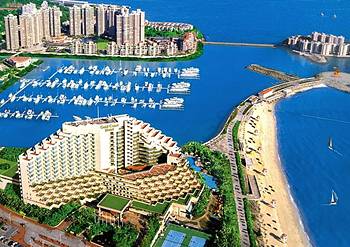 Groynes – Lantau, Cheung ShaIn your group decide on who is responsible for which taskWhat is this type of management? Give some background information. Provide images of this with your description. Explain how this type of management is meant to protect the coastline. What coastal processes could be happening there? What would happen if there wasn’t any?What are the advantages (good things) about this type of management? How does it benefit humans?What are the disadvantages (bad things) about it.
consider how expensive it is, how it looks, how effective it is, how long it lasts.
Now you must individually research this topic on your example of coastal management and provide a report to share with your group.Use diagrams and/or photos in your description.Gabions – To Tei Wa Tsuen, Shek OIn your group decide on who is responsible for which taskWhat is this type of management? Give some background information. Provide images of this with your description. Explain how this type of management is meant to protect the coastline. What coastal processes could be happening there? What would happen if there wasn’t any?What are the advantages (good things) about this type of management? How does it benefit humans?What are the disadvantages (bad things) about it.
consider how expensive it is, how it looks, how effective it is, how long it lasts.
Now you must individually research this topic on your example of coastal management and provide a report to share with your group.Use diagrams and/or photos in your description.Rip Rap – AberdeenIn your group decide on who is responsible for which taskWhat is this type of management? Give some background information. Provide images of this with your description. Explain how this type of management is meant to protect the coastline. What coastal processes could be happening there? What would happen if there wasn’t any?What are the advantages (good things) about this type of management? How does it benefit humans?What are the disadvantages (bad things) about it.
consider how expensive it is, how it looks, how effective it is, how long it lasts.
Now you must individually research this topic on your example of coastal management and provide a report to share with your group.Use diagrams and/or photos in your description.Beach nourishment – Repulse BayIn your group decide on who is responsible for which taskWhat is this type of management? Give some background information. Provide images of this with your description. Explain how this type of management is meant to protect the coastline. What coastal processes could be happening there? What would happen if there wasn’t any?What are the advantages (good things) about this type of management? How does it benefit humans?What are the disadvantages (bad things) about it.
consider how expensive it is, how it looks, how effective it is, how long it lasts.
Now you must individually research this topic on your example of coastal management and provide a report to share with your group.Use diagrams and/or photos in your description.Recurved sea wall – StanleyIn your group decide on who is responsible for which taskWhat is this type of management? Give some background information. Provide images of this with your description. Explain how this type of management is meant to protect the coastline. What coastal processes could be happening there? What would happen if there wasn’t any?What are the advantages (good things) about this type of management? How does it benefit humans?What are the disadvantages (bad things) about it.
consider how expensive it is, how it looks, how effective it is, how long it lasts.
Now you must individually research this topic on your example of coastal management and provide a report to share with your group.Use diagrams and/or photos in your description.Cliff regrading – Lamma Island, Sok KuWanIn your group decide on who is responsible for which taskWhat is this type of management? Give some background information. Provide images of this with your description. Explain how this type of management is meant to protect the coastline. What coastal processes could be happening there? What would happen if there wasn’t any?What are the advantages (good things) about this type of management? How does it benefit humans?What are the disadvantages (bad things) about it.
consider how expensive it is, how it looks, how effective it is, how long it lasts.
Now you must individually research this topic on your example of coastal management and provide a report to share with your group.Use diagrams and/or photos in your description.